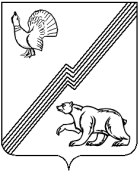 Ханты – Мансийский автономный округ – Югра (Тюменская область) Муниципальное образование – городской округ город Югорск Администрация города УПРАВЛЕНИЕ ПО ФИЗИЧЕСКОЙ КУЛЬТУРЕ, СПОРТУ, РАБОТЕ С ДЕТЬМИ И МОЛОДЕЖЬЮ_____________________________________________________________________________Приказ «_25_» _декабря_ 2013 г.	           				                                                 № _239_г. ЮгорскОб утверждениимуниципального заданияна оказание муниципальных услуг (работ)            В целях определения состава, качества и объёма муниципальных услуг (работ), оказываемых муниципальными учреждениями, финансовое обеспечение которых осуществляется за счёт средств бюджета города Югорска, руководствуясь Бюджетным кодексом Российской Федерации, на основании постановления администрации города Югорска от 05.07.2011 № 1448 «О порядке формирования муниципального задания в отношении муниципальных учреждений города Югорска и финансового обеспечения выполнения муниципальных заданий»,            Приказываю:Утвердить муниципальные задания на оказание муниципальных услуг  (работ) на 2014 год и плановый период 2015, 2016 годов подведомственным учреждениям:Муниципальному автономному учреждению «Молодежная биржа труда «Гелиос» (приложение 1);Муниципальному бюджетному учреждению «Физкультурно – спортивный комплекс «Юность» (приложение 2);Муниципальному бюджетному образовательному учреждению дополнительного образования детей специализированной детско – юношеской спортивной школе олимпийского резерва «Смена» (приложение 3).Утвердить Реестр муниципальных заданий на 2014 год и плановый период 2015, 2016 годов (приложение 4).Контроль за исполнением приказа оставляю за собой.Начальник Управления                                                                                               В.М. Бурматов Приложение 4 к приказу УФКСРиМ от «_25_» декабря 2013 № _239_РЕЕСТР муниципальных заданий на 2014 год и плановый период 2015, 2016 годов муниципальными учреждениями на выполнение муниципальных услуг (работ)  Главный распорядитель бюджетных средств (280):Управление по физической культуре, спорту, работе с детьми и молодежью администрации города Югорска  Приложение 2 к приказу УФКСРДиМ от «_25_» _декабря__ 2013 № _239_УТВЕРЖДАЮ:Начальник Управления по физической культуре, спорту,работе с детьми и молодежью администрации города Югорска___________________ В.М. Бурматов«_25__» _декабря_ 2013Муниципальное задание Муниципальному бюджетному учреждению «Физкультурно – спортивный комплекс «Юность»на 2014 год и плановый период 2015 и 2016 годовЧАСТЬ 1.РАЗДЕЛ 1.1. Муниципальное задание на оказание муниципальной услуги «Организация занятий  физической культурой и массовым спортом»      2.  Потребители муниципальной услугиФизические лица3. Показатели, характеризующие объем и (или) качество муниципальной услуги3.1. Показатели, характеризующие качество муниципальной услуги      3.2. Объем муниципальной услуги (в натуральных показателях)4. Порядок оказания муниципальной услуги 4.1. Нормативные правовые акты, регулирующие порядок оказания муниципальной услуги:        Учреждение в своей деятельности должно руководствоваться действующими нормативными правовыми актами в сфере физической культуры и спорта:Федеральный закон от 06.10.2003 № 131-ФЗ «Об общих принципах организации местного самоуправления в Российской Федерации»; Федеральный закон № 329-ФЗ от 04.12.2007 «О физической культуре и спорте в Российской Федерации» (с изменениями и дополнениями);Постановление Правительства Ханты – Мансийского автономного округа – Югры от 13.09.2013 № 362 – п «О государственной программе Ханты – Мансийского автономного округа – Югры «Развитие физической культуры и массового спорта в Ханты – Мансийском автономном округе – Югре на 2014 – 2020 годы»;Постановление администрации города Югорска «О стандарте качества оказания муниципальной услуги «Организация занятий физической культурой и массовым спортом» от 09.04.2010 № 548 (с изменениями);Постановление администрации города Югорска от 30.10.2013 № 3285 «О муниципальной программе города Югорска «Развитие физической культуры и спорта в городе Югорске на 2014 – 2020 годы»;Устав муниципального бюджетного учреждения «Физкультурно-спортивный комплекс «Юность»;иные нормативно — правовые акты Российской Федерации, Ханты — Мансийского автономного округа — Югры, города Югорска, регулирующие отношения в сфере организации занятий физической культурой и массовым спортом. 4.2. Порядок  информирования  потенциальных  потребителей муниципальной услуги5. Основания  для досрочного прекращения исполнения муниципального задания:- признание утратившим силу приказа об утверждении муниципального задания;- ликвидация муниципального бюджетного учреждения «Физкультурно – спортивный комплекс».6. Предельные цены (тарифы) на оплату муниципальной услуги в случаях, если предусмотрено их оказание на платной основе      Услуга предоставляется на бесплатной (безвозмездной) основе. 7.Порядок контроля за исполнением муниципального заданияКонтроль за исполнением муниципального задания осуществляется Управлением по физической культуре, спорту, работе с детьми и молодежью администрации города Югорска.Контроль исполнения муниципального задания осуществляется главным распорядителем бюджетных средств посредством составления отчета о результатах оказания муниципальных услуг с использованием следующих критериев:Опросы проводятся не реже одного раза в год. Способ и сроки сбора информации и проведения опросов об удовлетворенности получателей услуги качеством муниципальной услуги определяются через приказ главного распорядителя бюджетных средств. Результаты опроса предоставляются главному распорядителю бюджетных средств в форме доклада, в котором оценивается качество оказываемых услуг. По результатам проверки Управление по физической культуре, спорту, работе с детьми и молодежью:- готовит акт проверки учреждения, оказывающего муниципальную услугу, допустившего нарушение задания по устранению выявленных нарушений и привлечению к ответственности;- обеспечивает привлечение к ответственности учреждение, оказывающего муниципальную услугу и допустившего нарушение, ее руководителя.Плановые проверки, проводимые органами государственного контроля (надзора), муниципального контроля, осуществляются в порядке, определенном законодательством Российской Федерации.8. Требования к отчетности об исполнении муниципального задания8.1. Форма отчета об исполнении муниципального задания Отчет о муниципальном задании также должен включать пояснительную записку о результатах выполнения муниципального задания, состоящую из следующих разделов:1. Краткая характеристика мероприятий, организованных за отчетный период (дата проведения, краткое описание, охват, результаты).2. Аналитическая справка (динамика показателей по сравнению с аналогичным периодом прошлого года, достижения за отчётный период, характеристика перспектив выполнения задания в соответствии с утвержденными объемами задания, выводы о результатах деятельности).8.2. Сроки представления отчетов об исполнении муниципального задания  Отчет о выполнении муниципального задания предоставляется в Управление ежеквартально до 15 числа месяца, следующего за отчетным периодом.         9. Условия финансирования муниципального задания.            Финансовое обеспечение выполнения муниципального задания на оказание муниципальных услуг (выполнение работ) муниципальным бюджетным учреждением осуществляется в соответствии с Соглашением «О порядке и условиях предоставления субсидии на финансовое обеспечение выполнения муниципального задания на оказание муниципальных услуг муниципальным бюджетным образовательным учреждением дополнительного образования детей специализированной детско – юношеской спортивной школой олимпийского резерва «Смена».Финансовое обеспечение муниципального задания бюджетным учреждением осуществляется в пределах бюджетных ассигнований и лимитов бюджетных обязательств, доведенных главным распорядителем бюджетных средств подведомственным учреждениям.Финансовое обеспечение муниципального задания бюджетными учреждениями может осуществляться за счет средств бюджета города Югорска в соответствии с планом финансово-хозяйственной деятельности учреждения, утвержденным главным распорядителем бюджетных средств.Утверждаю:начальник управления по физической культуре, спорту, работе с детьми и молодежью________________ В.М. Бурматов«_25_» _декабря_ 2013 г.Приложение к разделу 1.1 муниципального заданиямуниципальному бюджетному учреждению «Физкультурно-спортивный комплекс «Юность» (наименование учреждения города Югорска)на 2014 год и на плановый период 2015 и 2016 годовОбъем бюджетных ассигнований на финансовое обеспечение выполнения муниципального задания на оказание муниципальных услуг (выполнение муниципальных работ)Продолжение таблицыДиректор МБУ«Физкультурно – спортивный комплекс «Юность»                                                                              _____________________ А.А. Лысенко Начальник УФКСРДиМ                                                                                                                             _____________________ В.М. Бурматов ЧАСТЬ 1.РАЗДЕЛ 1.2. Муниципальное задание на оказание муниципальной услуги «Организация занятий  физической культурой и массовым спортом»      2.  Потребители муниципальной услугиФизические лица3. Показатели, характеризующие объем и (или) качество муниципальной услуги3.1. Показатели, характеризующие качество муниципальной услуги      3.2. Объем муниципальной услуги (в натуральных показателях)     * В плановом периоде 2015 - 2016 годов планируется  ввод в эксплуатацию нового физкультурно - спортивного комплекса с универсальным игровым залом, в связи с чем может произойти изменение значения показателей объема муниципальной услуги4. Порядок оказания муниципальной услуги      4.1. Нормативные правовые акты, регулирующие порядок оказания муниципальной услуги:        Учреждение в своей деятельности должно руководствоваться действующими нормативными правовыми актами в сфере физической культуры и спорта:Федеральный закон от 06.10.2003 № 131-ФЗ «Об общих принципах организации местного самоуправления в Российской Федерации»; Федеральный закон № 329-ФЗ от 04.12.2007 «О физической культуре и спорте в Российской Федерации» (с изменениями и дополнениями);Постановление Правительства Ханты – Мансийского автономного округа – Югры от 13.09.2013 № 362 – п «О государственной программе Ханты – Мансийского автономного округа – Югры «Развитие физической культуры и массового спорта в Ханты – Мансийском автономном округе – Югре на 2014 – 2020 годы»;Постановление администрации города Югорска «О стандарте качества оказания муниципальной услуги «Организация занятий физической культурой и массовым спортом» от 09.04.2010 № 548 (с изменениями);Постановление администрации города Югорска от 30.10.2013 № 3285 «О муниципальной программе города Югорска «Развитие физической культуры и спорта в городе Югорске на 2014 – 2020 годы»;Устав муниципального бюджетного учреждения «Физкультурно-спортивный комплекс «Юность»;иные нормативно — правовые акты Российской Федерации, Ханты — Мансийского автономного округа — Югры, города Югорска, регулирующие отношения в сфере организации занятий физической культурой и массовым спортом. 4.2. Порядок  информирования  потенциальных  потребителей муниципальной услуги5. Основания  для досрочного прекращения исполнения муниципального задания:- признание утратившим силу приказа об утверждении муниципального задания;- ликвидация муниципального бюджетного учреждения «Физкультурно – спортивный комплекс».6. Предельные цены (тарифы) на оплату муниципальной услуги в случаях, если предусмотрено их оказание на платной основе      Услуга предоставляется на бесплатной (безвозмездной) основе. 7.Порядок контроля за исполнением муниципального заданияКонтроль за исполнением муниципального задания осуществляется Управлением по физической культуре, спорту, работе с детьми и молодежью администрации города Югорска.Контроль исполнения муниципального задания осуществляется главным распорядителем бюджетных средств посредством составления отчета о результатах оказания муниципальных услуг с использованием следующих критериев:Опросы проводятся не реже одного раза в год. Способ и сроки сбора информации и проведения опросов об удовлетворенности получателей услуги качеством муниципальной услуги определяются через приказ главного распорядителя бюджетных средств. Результаты опроса предоставляются главному распорядителю бюджетных средств в форме доклада, в котором оценивается качество оказываемых услуг. По результатам проверки Управление по физической культуре, спорту, работе с детьми и молодежью:- готовит акт проверки учреждения, оказывающего муниципальную услугу, допустившего нарушение задания по устранению выявленных нарушений и привлечению к ответственности;- обеспечивает привлечение к ответственности учреждение, оказывающего муниципальную услугу и допустившего нарушение, ее руководителя.Плановые проверки, проводимые органами государственного контроля (надзора), муниципального контроля, осуществляются в порядке, определенном законодательством Российской Федерации.8. Требования к отчетности об исполнении муниципального задания8.1. Форма отчета об исполнении муниципального задания Отчет о муниципальном задании также должен включать пояснительную записку о результатах выполнения муниципального задания, состоящую из следующих разделов:1. Краткая характеристика мероприятий, организованных за отчетный период (дата проведения, краткое описание, охват, результаты).2. Аналитическая справка (динамика показателей по сравнению с аналогичным периодом прошлого года, достижения за отчётный период, характеристика перспектив выполнения задания в соответствии с утвержденными объемами задания, выводы о результатах деятельности).8.2. Сроки представления отчетов об исполнении муниципального задания  Отчет о выполнении муниципального задания предоставляется в Управление ежеквартально до 15 числа месяца, следующего за отчетным периодом.         9. Условия финансирования муниципального задания.            Финансовое обеспечение выполнения муниципального задания на оказание муниципальных услуг (выполнение работ) муниципальным бюджетным учреждением осуществляется в соответствии с Соглашением «О порядке и условиях предоставления субсидии на финансовое обеспечение выполнения муниципального задания на оказание муниципальных услуг муниципальным бюджетным образовательным учреждением дополнительного образования детей специализированной детско – юношеской спортивной школой олимпийского резерва «Смена».Финансовое обеспечение муниципального задания бюджетным учреждением осуществляется в пределах бюджетных ассигнований и лимитов бюджетных обязательств, доведенных главным распорядителем бюджетных средств подведомственным учреждениям.Финансовое обеспечение муниципального задания бюджетными учреждениями может осуществляться за счет средств бюджета города Югорска в соответствии с планом финансово-хозяйственной деятельности учреждения, утвержденным главным распорядителем бюджетных средств.Утверждаю:начальник управления по физической культуре, спорту, работе с детьми и молодежью________________ В.М. Бурматов«_25_» _декабря_ 2013 г.Приложение к разделу 1.2. части 1 муниципального заданиямуниципальному бюджетному учреждению «Физкультурно-спортивный комплекс «Юность» (наименование учреждения города Югорска)на 2014 год и на плановый период 2015 и 2016 годовОбъем бюджетных ассигнований на финансовое обеспечение выполнения муниципального задания на оказание муниципальных услуг (выполнение муниципальных работ)Продолжение таблицыДиректор МБУ «Физкультурно – спортивный комплекс «Юность»                                                                     _____________________ А.А. Лысенко Начальник УФКСРДиМ                                                                                                                                                 _____________________ В.М. Бурматов ЧАСТЬ 2 Муниципальное задание на оказание муниципальных работ в 2014 году и плановый период 2015, 2016 годов муниципальным бюджетным учреждением «Физкультурно-спортивный комплекс «Юность»1.Наименование муниципальной работы:Выполнение работ по организации и проведению спортивно - массовых мероприятий городского и регионального уровня на территории города Югорска2. Характеристика работы:3. Основания  для досрочного прекращения исполнения муниципального задания:- признание утратившим силу приказа об утверждении муниципального задания муниципальному бюджетному учреждению «Физкультурно-спортивный комплекс «Юность»;- ликвидация учреждения.               4. Порядок контроля за исполнением муниципального задания  Контроль за исполнением муниципального задания осуществляется Управлением по физической культуре, спорту, работе с детьми и     молодежью администрации города Югорска.По результатам проверки Управление по физической культуре, спорту, работе с детьми и молодежью:- готовит акт проверки учреждения, допустившего нарушение задания, с целью  устранения выявленных нарушений;- обеспечивает привлечение к ответственности руководителя учреждения, организующего выполнение муниципальной работы и допустившего нарушение.Плановые проверки, проводимые органами государственного контроля (надзора), муниципального контроля, осуществляются в порядке, определенном законодательством Российской Федерации.Контроль исполнения муниципального задания осуществляется главным распорядителем бюджетных средств посредством составленияотчета о результатах оказания муниципальных услуг с использованием следующих критериев и показателей:5. Требования к отчетности об исполнении муниципального задания5.1. Форма отчета об исполнении муниципального заданияОтчет о муниципальном задании также должен включать пояснительную записку о результатах выполнения муниципального задания, состоящую из следующих разделов:1. Краткая характеристика мероприятий, организованных за отчетный период  (дата проведения, краткое описание, охват, результаты);2. Выводы (динамика показателей по сравнению с аналогичным периодом прошлого года, выводы о результатах деятельности, характеристика перспектив выполнения задания в соответствии с утвержденными объемами задания и показателями качества).5.2. Сроки представления отчетов об исполнении муниципального задания. 	 Отчет о выполнении муниципального задания предоставляется в Управление по физической культуре, спорту, работе с детьми и молодёжью администрации города Югорска ежеквартально до 15 числа месяца следующего за отчетным периодом.Утверждаю:начальник управления по физической культуре, спорту, работе с детьми и молодежью________________ В.М. Бурматов«_25_» _декабря_ 2013 г.Приложение к части 2муниципального заданиямуниципальному бюджетному учреждению «Физкультурно-спортивный комплекс «Юность» (наименование учреждения города Югорска)на 2014 год и на плановый период 2015 и 2016 годовОбъем бюджетных ассигнований на финансовое обеспечение выполнения муниципального задания на выполнение муниципальных работПродолжение таблицыДиректор МБУ«Физкультурно – спортивный комплекс «Юность»                                                                              _____________________ А.А. Лысенко Начальник УФКСРДиМ                                                                                                                             _____________________ В.М. Бурматов №Наименование муниципальной услугиНаименование муниципальной работыКатегория получателей1Муниципальное автономное учреждение «Молодежная биржа труда «Гелиос»:Муниципальное автономное учреждение «Молодежная биржа труда «Гелиос»:Муниципальное автономное учреждение «Молодежная биржа труда «Гелиос»:1.1Организация мероприятий по работе с детьми и молодежьюФизические лица в соответствии с законодательством Российской Федерации, Ханты – Мансийского автономного округа - Югры1.2Организация отдыха детей в каникулярное времяФизические лица в соответствии с законодательством Российской Федерации, Ханты – Мансийского автономного округа - Югры2Муниципальное бюджетное учреждение «Физкультурно – спортивный комплекс «Юность»:Муниципальное бюджетное учреждение «Физкультурно – спортивный комплекс «Юность»:Муниципальное бюджетное учреждение «Физкультурно – спортивный комплекс «Юность»:2.1Организация занятий физической культурой и массовым спортомФизические лица2.2Выполнение работ по организации и проведению спортивно – массовых мероприятий городского и регионального уровня на территории города ЮгорскаФизические лица3Муниципальное бюджетное образовательное учреждение дополнительного образования детей специализированной детско – юношеская спортивная школа олимпийского резерва «Смена»:Муниципальное бюджетное образовательное учреждение дополнительного образования детей специализированной детско – юношеская спортивная школа олимпийского резерва «Смена»:Муниципальное бюджетное образовательное учреждение дополнительного образования детей специализированной детско – юношеская спортивная школа олимпийского резерва «Смена»:3.1Реализация дополнительных общеобразовательных программ для детей в учреждениях дополнительного образованияФизические лица в соответствии с законодательством российской Федерации3.2Организация занятий физической культурой и спортом Физические лица3.3Организация отдыха детей в каникулярное времяФизические лица в соответствии с законодательством Российской Федерации, Ханты – Мансийского автономного округа - ЮгрыНаименование муниципальной услугиНормы законодательства, устанавливающие полномочие администрации города Югорска, органа администрации города Югорска по предоставлению муниципальной услуги1.«Организация занятий  физической культурой и массовым спортом в части организации занятий физической культурой по различным видам спорта»Федеральный закон от 06.10.2003 № 131-ФЗ «Об общих принципах организации местного самоуправления в Российской Федерации»; Федеральный закон № 329-ФЗ от 04.12.2007 «О физической культуре и спорте в Российской Федерации» (с изменениями и дополнениями);Постановление Правительства Ханты – Мансийского автономного округа – Югры от 13.09.2013 № 362 – п «О государственной программе Ханты – Мансийского автономного округа – Югры «Развитие физической культуры и массового спорта в Ханты – Мансийском автономном округе – Югре на 2014 – 2020 годы»;Постановление администрации города Югорска «О стандарте качества оказания муниципальной услуги «Организация занятий физической культурой и массовым спортом» от 09.04.2010 № 548 (с изменениями);Постановление администрации города Югорска от 30.10.2013 № 3285 «О муниципальной программе города Югорска «Развитие физической культуры и спорта в городе Югорске на 2014 – 2020 годы». НаименованиепоказателяЕдиницаизмеренияФормуларасчетаЗначения показателей качества муниципальной услугиЗначения показателей качества муниципальной услугиЗначения показателей качества муниципальной услугиЗначения показателей качества муниципальной услугиИсточник информации о значении показателя (исходные данные для ее расчета)НаименованиепоказателяЕдиницаизмеренияФормуларасчета2013201420152016Источник информации о значении показателя (исходные данные для ее расчета)«Организация занятий  физической культурой и массовым спортом в части организации занятий физической культурой по различным видам спорта»«Организация занятий  физической культурой и массовым спортом в части организации занятий физической культурой по различным видам спорта»«Организация занятий  физической культурой и массовым спортом в части организации занятий физической культурой по различным видам спорта»«Организация занятий  физической культурой и массовым спортом в части организации занятий физической культурой по различным видам спорта»«Организация занятий  физической культурой и массовым спортом в части организации занятий физической культурой по различным видам спорта»«Организация занятий  физической культурой и массовым спортом в части организации занятий физической культурой по различным видам спорта»«Организация занятий  физической культурой и массовым спортом в части организации занятий физической культурой по различным видам спорта»«Организация занятий  физической культурой и массовым спортом в части организации занятий физической культурой по различным видам спорта»1. Количество спортсменов, выполнивших нормативы массовых спортивных разрядовЧел.Абсолютный показатель60636669Журналы учебных групп2. Сохранность контингента в составе тренировочных групп%кол-во занимающихся в учебных группах разделить на количество зачисленных в учебные группы приказом директора на начало учебного года и умножить на 10090,090,090,090,0Приказ о зачислении обучающихся в учебные группы, журналы учебных групп3.Отсутствие обоснованных жалоб на качество оказания услугиЕд.Абсолютный показатель0000Журнал регистрации входящей документацииНаименованиепоказателяЕдиницаизмеренияЗначение показателей объема муниципальной услугиЗначение показателей объема муниципальной услугиЗначение показателей объема муниципальной услугиЗначение показателей объема муниципальной услугиЗначение показателей объема муниципальной услугиЗначение показателей объема муниципальной услугиЗначение показателей объема муниципальной услугиЗначение показателей объема муниципальной услугиИсточник информации о значении показателя(исходные данные)НаименованиепоказателяЕдиницаизмерения2013 год (средне-годовое знач.)2014 год(среднегодовое знач.)1 квартал2 квартал3 квартал4 квартал2015*год (средне-годовое знач.) 2016*год(средне-годовое знач.)Источник информации о значении показателя(исходные данные)«Организация занятий  физической культурой и массовым спортомв части организации занятий физической культурой по различным видам спорта»«Организация занятий  физической культурой и массовым спортомв части организации занятий физической культурой по различным видам спорта»«Организация занятий  физической культурой и массовым спортомв части организации занятий физической культурой по различным видам спорта»«Организация занятий  физической культурой и массовым спортомв части организации занятий физической культурой по различным видам спорта»«Организация занятий  физической культурой и массовым спортомв части организации занятий физической культурой по различным видам спорта»«Организация занятий  физической культурой и массовым спортомв части организации занятий физической культурой по различным видам спорта»«Организация занятий  физической культурой и массовым спортомв части организации занятий физической культурой по различным видам спорта»«Организация занятий  физической культурой и массовым спортомв части организации занятий физической культурой по различным видам спорта»«Организация занятий  физической культурой и массовым спортомв части организации занятий физической культурой по различным видам спорта»«Организация занятий  физической культурой и массовым спортомв части организации занятий физической культурой по различным видам спорта»«Организация занятий  физической культурой и массовым спортомв части организации занятий физической культурой по различным видам спорта»Количество систематически занимающихся физической культурой и спортом:чел.620680680680680680680680Журналы учебных групп -баскетболчел.172169169169169169169169Журналы учебных групп -оздоровительная аэробикачел.1520202020202020Журналы учебных групп -пауэрлифтингчел.5936363636363636Журналы учебных групп -художественная гимнастикачел.4763636363636363Журналы учебных групп - спортивная аэробикачел.92100100100100100100100Журналы учебных групп -спортивная акробатикачел.4085858585858585Журналы учебных групп -дзюдочел.4649494949494949Журналы учебных групп -мини-футболчел.1514141414141414Журналы учебных групп -пулевая стрельбачел.4145454545454545Журналы учебных групп -волейболчел.3545454545454545Журналы учебных групп -хоккей с шайбойчел.2327272727272727Журналы учебных групп -бокс (ОФП)чел.2015151515151515Журналы учебных групп -авиамоделированиечел.1512121212121212Журналы учебных групп Способ информированияСостав размещаемой (доводимой) информацииЧастота обновления информации1. Размещение информации на официальном сайте  администрации города Югорска- Информация по оказанию муниципальной услуги учреждением (место расположения, график работы, программно-проектная деятельность, основные направления деятельности);- Планы и отчеты по оказанию муниципальной услуги;- Актуальная информация о деятельности учрежденияВ течение года, но не реже, чем раз в месяц2. Открытые собрания (конференции)Ежегодный доклад:- объём предоставляемой муниципальной услуги, - показатели качества предоставляемой муниципальной услуги.Отчёт о выполнении муниципального задания.ЕжегодноЕжеквартально3. Информационные стендыОбъём предоставляемой муниципальной услуги, показатели качества предоставляемой муниципальной услугиВ течение года4. Предоставление информации пользователям информации по их запросу- В устной форме — по телефону или личном обращении- В письменной форме — на основании письменного обращенияПо запросу пользователейФормы контроляПериодичностьОрган, осуществляющий контроль за оказанием муниципальной услуги1. Анализ предоставленных учреждением письменных отчетов о качественном и количественном выполнении муниципального заданияЕжеквартально Управление по физической культуре, спорту, работе с детьми и молодежью администрации города Югорска2.Плановые проверки качества предоставляемой услугиНе реже 1 раза в год после предварительного уведомления учреждения, оказывающего услугу, о ее проведении.Управление по физической культуре, спорту, работе с детьми и молодежью администрации города Югорска3. Проведение опросов (анкетирования) населения по качеству предоставляемых услугНе реже 1 раза в годУправление по физической культуре, спорту, работе с детьми и молодежью администрации города Югорска4. Анализ обращений граждан в Управление по физической культуре, спорту, работе с детьми и молодежью администрации города Югорска, проведение служебных расследований по указанным обращениям.При наличии обращенийУправление по физической культуре, спорту, работе с детьми и молодежью администрации города Югорска№НаименованиеВыполнено 1Полнота и эффективность использования средств бюджета города Югорска на выполнение задания100%2Количество потребителей услуги100%3Качество оказания услугиВсе показатели на 100%4Степень удовлетворенности потребителей муниципальных услуг их качествомБез жалоб и замечаний №НаименованиеКачественное исполнениеНекачественное исполнение1Информирование населения об услугахПолное и своевременноеНеполное и несвоевременное (не менее 3-х жалоб)2Режим работы учрежденияСвоевременно, без жалоб и замечанийС нарушениями 3Предоставление услугПолное Неполное 4Технические условия услугиНе нарушенынарушены5Нормативная правовая база мероприятий по обеспечению услугиВыполняется в соответствии с утвержденным планомНе выполняется (частично выполняется)6Проведение опросов (анкетирования) населения по качеству предоставляемых услугНе реже 1 раза в годРеже 1 раза в год7Своевременное рассмотрение жалоб получателей услугНе позднее 10 днейПозже 10 дней (без обоснования причин)НаименованиепоказателяЕдиницаизмеренияОбъем услуг за аналогичный период прошлого годаОбъем услуг за отчетный периодОбъем услуг за отчетный периодОбъем услуг нарастающим итогом с начала годаОбъем услуг нарастающим итогом с начала годаХарактеристикапричин отклоненияот запланированныхзначенийНаименованиепоказателяЕдиницаизмеренияОбъем услуг за аналогичный период прошлого годаПлановое значение на отчетный периодФактическое значение за отчетный периодЗначение, утвержденное в муниципальном задании на отчетный финансовый годФактическое значение за отчетный финансовый годХарактеристикапричин отклоненияот запланированныхзначений1. 2.Наименование муниципальной услуги  (работы)Наименование показателя / единица измерения объема муниципальных услуг (работ)2013 (отчётный) год2013 (отчётный) год2013 (отчётный) год2013 (отчётный) год2013 (отчётный) год2014  год2014  год2014  год2014  год2014  годНаименование муниципальной услуги  (работы)Наименование показателя / единица измерения объема муниципальных услуг (работ)объем муниципальных услуг (в натуральном выражении),чел.норматив затрат на оказание единицы муниципальной услугиобъем бюджетных ассигнований на оказание муниципальной услуги (тыс.руб.)объем бюджетных ассигнований на содержание имущества(тыс. руб.)объем бюджетных ассигнований на финансовое обеспечение оказания муниципальной услуги объем муниципальных услуг  в натуральном выражении,чел.норматив затрат на оказание единицы муниципальной услугиобъем бюджетных ассигнований на оказание  муниципальной услуги тыс.рубобъем бюджетных ассигнований на содержание имуществатыс.рубобъем бюджетных ассигнований на финансовое обеспечение оказания муниципальной услуги тыс.рубОрганизация занятий физической культурой по различным видам спортаКоличество обучающихся, чел.59820 988,27668021 285,0Наименование муниципальной услуги  (работы)Наименование показателя / единица измерения объема муниципальных услуг (работ)2015 год2015 год2015 год2015 год2015 год2016 год2016 год2016 год2016 год2016 годНаименование муниципальной услуги  (работы)Наименование показателя / единица измерения объема муниципальных услуг (работ)объем муниципальных услуг (работ) в натуральном выражении,чел.норматив затрат на оказание единицы муниципальной услугиобъем бюджетных ассигнований на оказание муниципальной услуги (выполнение работы)тыс.рубобъем бюджетных ассигнований на содержание имуществатыс.рубобъем бюджетных ассигнований на финансовое обеспечение оказания муниципальной услуги (работы)тыс.рубобъем муниципальных услуг (работ) в натуральном выражении,чел.норматив затрат на оказание единицы муниципальной  услугиобъем бюджетных ассигнований на оказание муниципальной услуги (выполнение работы)тыс.рубобъем бюджетных ассигнований на содержание имуществатыс.рубобъем бюджетных ассигнований на финансовое обеспечение оказания муниципальной (работы)тыс.рубОрганизация занятий физической культурой по различным видам спортаКоличество обучающихся, чел.68023 425,0680-24 471,6Наименование муниципальной услугиНормы законодательства, устанавливающие полномочие администрации города Югорска, органа администрации города Югорска по предоставлению муниципальной услуги1.«Организация занятий  физической культурой и массовым спортом в части обеспечения участия спортсменов и сборных команд города Югорска в выездных спортивно - массовых мероприятиях»Федеральный закон от 06.10.2003 № 131-ФЗ «Об общих принципах организации местного самоуправления в Российской Федерации»; Федеральный закон № 329-ФЗ от 04.12.2007 «О физической культуре и спорте в Российской Федерации» (с изменениями и дополнениями);Постановление Правительства Ханты – Мансийского автономного округа – Югры от 13.09.2013 № 362 – п «О государственной программе Ханты – Мансийского автономного округа – Югры «Развитие физической культуры и массового спорта в Ханты – Мансийском автономном округе – Югре на 2014 – 2020 годы»;Постановление администрации города Югорска «О стандарте качества оказания муниципальной услуги «Организация занятий физической культурой и массовым спортом» от 09.04.2010 № 548 (с изменениями);Постановление администрации города Югорска от 30.10.2013 № 3285 «О муниципальной программе города Югорска «Развитие физической культуры и спорта в городе Югорске на 2014 – 2020 годы». НаименованиепоказателяЕдиницаизмеренияФормуларасчетаЗначения показателей качества муниципальной услугиЗначения показателей качества муниципальной услугиЗначения показателей качества муниципальной услугиЗначения показателей качества муниципальной услугиИсточник информации о значении показателя (исходные данные для ее расчета)НаименованиепоказателяЕдиницаизмеренияФормуларасчета2013201420152016Источник информации о значении показателя (исходные данные для ее расчета)«Организация занятий  физической культурой и массовым спортом в части обеспечения участия спортсменов и сборных команд города Югорска в выездных спортивно - массовых мероприятиях»«Организация занятий  физической культурой и массовым спортом в части обеспечения участия спортсменов и сборных команд города Югорска в выездных спортивно - массовых мероприятиях»«Организация занятий  физической культурой и массовым спортом в части обеспечения участия спортсменов и сборных команд города Югорска в выездных спортивно - массовых мероприятиях»«Организация занятий  физической культурой и массовым спортом в части обеспечения участия спортсменов и сборных команд города Югорска в выездных спортивно - массовых мероприятиях»«Организация занятий  физической культурой и массовым спортом в части обеспечения участия спортсменов и сборных команд города Югорска в выездных спортивно - массовых мероприятиях»«Организация занятий  физической культурой и массовым спортом в части обеспечения участия спортсменов и сборных команд города Югорска в выездных спортивно - массовых мероприятиях»«Организация занятий  физической культурой и массовым спортом в части обеспечения участия спортсменов и сборных команд города Югорска в выездных спортивно - массовых мероприятиях»«Организация занятий  физической культурой и массовым спортом в части обеспечения участия спортсменов и сборных команд города Югорска в выездных спортивно - массовых мероприятиях»1.Доля призовых мест от общего количества выступлений%Количество призовых мест разделить наколичество выступлений и умножить на сто15151515Информационные материалы о результатах мероприятий2.Отсутствие обоснованных жалоб на качество оказание услугиЕд.Абсолютный показатель0000Журнал регистрации входящей документацииНаименованиепоказателяЕдиницаизмеренияЗначение показателей объема муниципальной услугиЗначение показателей объема муниципальной услугиЗначение показателей объема муниципальной услугиЗначение показателей объема муниципальной услугиЗначение показателей объема муниципальной услугиЗначение показателей объема муниципальной услугиЗначение показателей объема муниципальной услугиЗначение показателей объема муниципальной услугиИсточник информации о значении показателя(исходные данные)НаименованиепоказателяЕдиницаизмерения2013 год (средне-годовое знач.)2014 год(среднегодовое знач.)1 квартал2 квартал3 квартал4 квартал2015*год (средне-годовое знач.) 2016*год(средне-годовое знач.)Источник информации о значении показателя(исходные данные)«Организация занятий физической культурой и массовым спортом в части обеспечения участия спортсменов и сборных команд города Югорска в выездных спортивно - массовых мероприятиях»«Организация занятий физической культурой и массовым спортом в части обеспечения участия спортсменов и сборных команд города Югорска в выездных спортивно - массовых мероприятиях»«Организация занятий физической культурой и массовым спортом в части обеспечения участия спортсменов и сборных команд города Югорска в выездных спортивно - массовых мероприятиях»«Организация занятий физической культурой и массовым спортом в части обеспечения участия спортсменов и сборных команд города Югорска в выездных спортивно - массовых мероприятиях»«Организация занятий физической культурой и массовым спортом в части обеспечения участия спортсменов и сборных команд города Югорска в выездных спортивно - массовых мероприятиях»«Организация занятий физической культурой и массовым спортом в части обеспечения участия спортсменов и сборных команд города Югорска в выездных спортивно - массовых мероприятиях»«Организация занятий физической культурой и массовым спортом в части обеспечения участия спортсменов и сборных команд города Югорска в выездных спортивно - массовых мероприятиях»«Организация занятий физической культурой и массовым спортом в части обеспечения участия спортсменов и сборных команд города Югорска в выездных спортивно - массовых мероприятиях»«Организация занятий физической культурой и массовым спортом в части обеспечения участия спортсменов и сборных команд города Югорска в выездных спортивно - массовых мероприятиях»«Организация занятий физической культурой и массовым спортом в части обеспечения участия спортсменов и сборных команд города Югорска в выездных спортивно - массовых мероприятиях»Источник информации о значении показателя(исходные данные)Количество спортсменов, принявших участие в  региональных и российских спортивно - массовых мероприятияхчел.620630190160100180650650Источник информации о значении показателя(исходные данные)Способ информированияСостав размещаемой (доводимой) информацииЧастота обновления информации1. Размещение информации на официальном сайте  администрации города Югорска- Информация по оказанию муниципальной услуги учреждением (место расположения, график работы, программно-проектная деятельность, основные направления деятельности);- Планы и отчеты по оказанию муниципальной услуги;- Актуальная информация о деятельности учрежденияВ течение года, но не реже, чем раз в месяц2. Открытые собрания (конференции)Ежегодный доклад:- объём предоставляемой муниципальной услуги, - показатели качества предоставляемой муниципальной услуги.Отчёт о выполнении муниципального задания.ЕжегодноЕжеквартально3. Информационные стендыОбъём предоставляемой муниципальной услуги, показатели качества предоставляемой муниципальной услугиВ течение года4. Предоставление информации пользователям информации по их запросу- В устной форме — по телефону или личном обращении- В письменной форме — на основании письменного обращенияПо запросу пользователейФормы контроляПериодичностьОрган, осуществляющий контроль за оказанием муниципальной услуги1. Анализ предоставленных учреждением письменных отчетов о качественном и количественном выполнении муниципального заданияЕжеквартально Управление по физической культуре, спорту, работе с детьми и молодежью администрации города Югорска2.Плановые проверки качества предоставляемой услугиНе реже 1 раза в год после предварительного уведомления учреждения, оказывающего услугу, о ее проведении.Управление по физической культуре, спорту, работе с детьми и молодежью администрации города Югорска3. Проведение опросов (анкетирования) населения по качеству предоставляемых услугНе реже 1 раза в годУправление по физической культуре, спорту, работе с детьми и молодежью администрации города Югорска4. Анализ обращений граждан в Управление по физической культуре, спорту, работе с детьми и молодежью администрации города Югорска, проведение служебных расследований по указанным обращениям.При наличии обращенийУправление по физической культуре, спорту, работе с детьми и молодежью администрации города Югорска№НаименованиеВыполнено 1Полнота и эффективность использования средств бюджета города Югорска на выполнение задания100%2Количество потребителей услуги100%3Качество оказания услугиВсе показатели на 100%4Степень удовлетворенности потребителей муниципальных услуг их качествомБез жалоб и замечаний №НаименованиеКачественное исполнениеНекачественное исполнение1Информирование населения об услугахПолное и своевременноеНеполное и несвоевременное (не менее 3-х жалоб)2Режим работы учрежденияСвоевременно, без жалоб и замечанийС нарушениями 3Предоставление услугПолное Неполное 4Технические условия услугиНе нарушенынарушены5Нормативная правовая база мероприятий по обеспечению услугиВыполняется в соответствии с утвержденным планомНе выполняется (частично выполняется)6Проведение опросов (анкетирования) населения по качеству предоставляемых услугНе реже 1 раза в годРеже 1 раза в год7Своевременное рассмотрение жалоб получателей услугНе позднее 10 днейПозже 10 дней (без обоснования причин)НаименованиепоказателяЕдиницаизмеренияОбъем услуг за аналогичный период прошлого годаОбъем услуг за отчетный периодОбъем услуг за отчетный периодОбъем услуг нарастающим итогом с начала годаОбъем услуг нарастающим итогом с начала годаХарактеристикапричин отклоненияот запланированныхзначенийНаименованиепоказателяЕдиницаизмеренияОбъем услуг за аналогичный период прошлого годаПлановое значение на отчетный периодФактическое значение за отчетный периодЗначение, утвержденное в муниципальном задании на отчетный финансовый годФактическое значение за отчетный финансовый годХарактеристикапричин отклоненияот запланированныхзначений1. 2.Наименование муниципальной услуги  (работы)Наименование показателя / единица измерения объема муниципальных услуг (работ)2013 (отчётный) год2013 (отчётный) год2013 (отчётный) год2013 (отчётный) год2013 (отчётный) год2014  год2014  год2014  год2014  год2014  годНаименование муниципальной услуги  (работы)Наименование показателя / единица измерения объема муниципальных услуг (работ)объем муниципальных услуг (в натуральном выражении),чел.норматив затрат на оказание единицы муниципальной услугиобъем бюджетных ассигнований на оказание муниципальной услуги (тыс.руб.)объем бюджетных ассигнований на содержание имущества(тыс. руб.)объем бюджетных ассигнований на финансовое обеспечение оказания муниципальной услуги объем муниципальных услуг  в натуральном выражении,чел.норматив затрат на оказание единицы муниципальной услугиобъем бюджетных ассигнований на оказание  муниципальной услуги тыс.рубобъем бюджетных ассигнований на содержание имуществатыс.рубобъем бюджетных ассигнований на финансовое обеспечение оказания муниципальной услуги тыс.рубОрганизация занятий физической культурой и спортом в части обеспечения участия спортсменов и сборных команд города Югорска в выездных спортивно – массовых мероприятиях   Количество человек6202 400,0-2 400,06301 199,0-1 199,0Наименование муниципальной услуги  (работы)Наименование показателя / единица измерения объема муниципальных услуг (работ)2015 год2015 год2015 год2015 год2015 год2016 год2016 год2016 год2016 год2016 годНаименование муниципальной услуги  (работы)Наименование показателя / единица измерения объема муниципальных услуг (работ)объем муниципальных услуг (работ) в натуральном выражении,чел.норматив затрат на оказание единицы муниципальной услугиобъем бюджетных ассигнований на оказание муниципальной услуги (выполнение работы)тыс.рубобъем бюджетных ассигнований на содержание имуществатыс.рубобъем бюджетных ассигнований на финансовое обеспечение оказания муниципальной услуги (работы)тыс.рубобъем муниципальных услуг (работ) в натуральном выражении,чел.норматив затрат на оказание единицы муниципальной  услугиобъем бюджетных ассигнований на оказание муниципальной услуги (выполнение работы)тыс.рубобъем бюджетных ассигнований на содержание имуществатыс.рубобъем бюджетных ассигнований на финансовое обеспечение оказания муниципальной (работы)тыс.рубОрганизация занятий физической культурой и спортом в части обеспечения участия спортсменов и сборных команд города Югорска в выездных спортивно – массовых мероприятиях   Количество человек650-1 199,0650-1 199,0Наименование работыСодержание работыПланируемый результат выполнения работы (охват, человек)Планируемый результат выполнения работы (охват, человек)Планируемый результат выполнения работы (охват, человек)Планируемый результат выполнения работы (охват, человек)Планируемый результат выполнения работы (охват, человек)Планируемый результат выполнения работы (охват, человек)Планируемый результат выполнения работы (охват, человек)Планируемый результат выполнения работы (охват, человек)Наименование работыСодержание работы2013 год2014год1 квартал2 квартал3 квартал4 квартал2015год2016 год1. Выполнение работ по организации занятий физической культурой и спортом в части обеспечения участия спортсменов и сборных команд города Югорска в выездных спортивно – массовых мероприятиях, в том числе информационное обеспечение   - Организация  спортивно-массовых мероприятий на территории города Югорска с участием населения городского округа, в том числе:-проведение спортивно-массовых мероприятий;-формирование сборных команд, участвующих в спортивно-массовых мероприятиях;-обеспечение безопасности во время проведения мероприятий13 54513 2653 1503 6502 3004 16513 27013 270Формы контроляПериодичностьОрган, осуществляющий контроль за оказанием муниципальной услуги1. Анализ предоставленных учреждением письменных отчетов о качественном и количественном выполнении муниципального заданияЕжеквартально до 15 числа месяца, следующего за отчётнымУправление по физической культуре, спорту, работе с детьми и молодежью администрации города Югорска2. Получение от учреждения по запросу документов и информации о ходе выполнения муниципального заданияВ течение года по ере необходимостиУправление по физической культуре, спорту, работе с детьми и молодежью администрации города Югорска3. Выездные проверки качества  выполнения муниципальных работ (посещение занятий и отчётных мероприятий в клубных формированиях, действующих на базе учреждений, иных мероприятий, проводимых учреждением в рамках выполнения муниципального задания)Не реже 1 раза в 2 года после предварительного уведомления учреждения, выполняющего муниципальную работу,  о ее проведенииУправление по физической культуре, спорту, работе с детьми и молодежью администрации города Югорска4.Анализ обращений граждан в Управление по физической культуре, спорту, работе с детьми и молодежью администрации города Югорска, проведение служебных расследований по указанным обращениям.В случае поступлений жалоб потребителей, требований правоохранительных органовУправление по физической культуре, спорту, работе с детьми и молодежью администрации города Югорска№НаименованиеВыполнено 1Полнота и эффективность использования средств бюджета города Югорска на выполнение задания100%2Количество участников мероприятий100%3Качество оказания услуги- Отсутствие обоснованных жалоб на качество муниципальной работы0-Отсутствие случаев травматизма и несчастных случаев при организации и проведении мероприятий0- Процент выполнения календарного плана мероприятий100%Наименование работыРезультат, запланированный в муниципальном задании на отчетный финансовый годФактические результаты, достигнутые в отчетном финансовом годуИсточник(и) информации о фактически достигнутых результатах1.2.Наименование муниципальной услуги  (работы)Наименование показателя / единица измерения объема муниципальных услуг (работ)2013 (отчётный) год2013 (отчётный) год2013 (отчётный) год2013 (отчётный) год2013 (отчётный) год2014  год2014  год2014  год2014  год2014  годНаименование муниципальной услуги  (работы)Наименование показателя / единица измерения объема муниципальных услуг (работ)объем муниципальных услуг (в натуральном выражении),чел.норматив затрат на оказание единицы муниципальной услугиобъем бюджетных ассигнований на оказание муниципальной услуги (тыс.руб.)объем бюджетных ассигнований на содержание имущества(тыс. руб.)объем бюджетных ассигнований на финансовое обеспечение оказания муниципальной услуги объем муниципальных услуг  в натуральном выражении,чел.норматив затрат на оказание единицы муниципальной услугиобъем бюджетных ассигнований на оказание  муниципальной услуги тыс.рубобъем бюджетных ассигнований на содержание имуществатыс.рубобъем бюджетных ассигнований на финансовое обеспечение оказания муниципальной услуги тыс.рубВыполнение работ по организации и проведению спортивно-массовых мероприятий городского и регионального уровня на территории города ЮгорскаКоличество человек13 545876,0-876,013 265875,0-875,0Наименование муниципальной услуги  (работы)Наименование показателя / единица измерения объема муниципальных услуг (работ)2015 год2015 год2015 год2015 год2015 год2016 год2016 год2016 год2016 год2016 годНаименование муниципальной услуги  (работы)Наименование показателя / единица измерения объема муниципальных услуг (работ)объем муниципальных услуг (работ) в натуральном выражении,чел.норматив затрат на оказание единицы муниципальной услугиобъем бюджетных ассигнований на оказание муниципальной услуги (выполнение работы)тыс.рубобъем бюджетных ассигнований на содержание имуществатыс.рубобъем бюджетных ассигнований на финансовое обеспечение оказания муниципальной услуги (работы)тыс.рубобъем муниципальных услуг (работ) в натуральном выражении,чел.норматив затрат на оказание единицы муниципальной  услугиобъем бюджетных ассигнований на оказание муниципальной услуги (выполнение работы)тыс.рубобъем бюджетных ассигнований на содержание имуществатыс.рубобъем бюджетных ассигнований на финансовое обеспечение оказания муниципальной (работы)тыс.рубВыполнение работ по организации и проведению спортивно-массовых мероприятий городского и регионального уровня на территории города ЮгорскаКоличество человек13 270-875,013 270-875,0